  MADONAS NOVADA PAŠVALDĪBA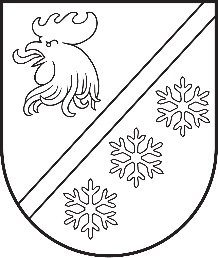 Reģ. Nr. 90000054572Saieta laukums 1, Madona, Madonas novads, LV-4801 t. 64860090, e-pasts: pasts@madona.lv ___________________________________________________________________________MADONAS NOVADA PAŠVALDĪBAS DOMESLĒMUMSMadonā2024. gada 29. februārī						        	     		      Nr. 102								                  (protokols Nr. 4, 43. p.)				Par Madonas novada pašvaldības saistošo noteikumu Nr. 5 “Par Madonas novada pašvaldības stipendiju un finansējuma studiju maksai piešķiršanas kārtību” apstiprināšanu2023. gada 1. janvārī stājās spēkā Pašvaldību likums, kā rezultātā spēku ir zaudējuši Madonas novada pašvaldības 2022. gada 18. janvāra saistošie noteikumi Nr. 2 "Par Madonas novada pašvaldības stipendiju un finansējuma studiju maksai piešķiršanas kārtību (apstiprināti ar Madonas novada pašvaldības domes 2022. gada 18. janvāra lēmumu Nr. 35 (protokols Nr. 1, 35.  p., precizēti ar Madonas novada pašvaldības domes 2022. gada 31. marta lēmumu Nr. 206 (protokols Nr. 8, 23. p.)), bet saskaņā ar Pašvaldību likuma Pārejas noteikumu 6. punktu ne ilgāk kā līdz 2024. gada 30. jūnijam tie var tikt piemēroti ciktāl tie nav pretrunā ar Pašvaldību likumu. Tāpat Pārejas noteikumu 6. punktā ir noteikts, ka pašvaldība izdod jaunus saistošos noteikumus atbilstoši Pašvaldību likumā ietvertajam pilnvarojumam, līdz ar to Madonas novada pašvaldības domei atkārtoti jāizvērtē saistošie noteikumi un jāizdod tie no jauna.Madonas novada pašvaldības domes Izglītības un jaunatnes lietu komitejas 2024. gada 19. janvāra sēdē (protokols Nr.1, 13.p.) informatīvi tika skatīts jautājums par Madonas novada pašvaldības saistošo noteikumu projekta “Par Madonas novada pašvaldības stipendiju un finansējuma studiju maksai piešķiršanas kārtību” izsludināšanu publiskai apspriešanai.Saistošo noteikumu mērķis ir piesaistīt kvalificētus speciālistus darbam pašvaldības teritorijā, lai ilgtermiņā nodrošinātu normatīvajos aktos noteikto pašvaldības autonomo funkciju īstenošanu pašvaldībā un tās teritorijā un tās attīstību.Ar saistošajiem noteikumiem tiek noteiktas to personu kategorijas, kuriem ir tiesības pretendēt uz pašvaldības stipendijas saņemšanu vai studiju maksas kompensēšanu. Saistošajos noteikumos tāpat ir noteikti kritēriji, kuri tiek ņemti vērā, piešķirot stipendiju vai kompensējot studiju maksu.Saistošo noteikumu projekts un tam pievienotais paskaidrojuma raksts no 2024. gada 23. janvāra līdz 2024. gada 13. februārim publicēts pašvaldības oficiālajā tīmekļvietnē www.madona.lv sabiedrības viedokļa noskaidrošanai. Dokumenta publiskās apspriešanas periodā nav saņemti viedokļi, priekšlikumi vai komentāri par saistošajiem noteikumiem..Noklausījusies sniegto informāciju, pamatojoties uz Pašvaldību likuma 44. panta otro daļu, ņemot vērā 23.02.2024. Izglītības un jaunatnes lietu komitejas atzinumu, atklāti balsojot: PAR -  14 (Agris Lungevičs, Aigars Šķēls, Aivis Masaļskis, Andris Sakne, Artūrs Čačka, Artūrs Grandāns, Arvīds Greidiņš, Gatis Teilis, Guntis Klikučs, Iveta Peilāne, Kaspars Udrass, Sandra Maksimova, Valda Kļaviņa, Zigfrīds Gora), PRET - NAV, ATTURAS - NAV, Madonas novada pašvaldības dome NOLEMJ:Apstiprināt Madonas novada pašvaldības saistošos noteikumus Nr. 5 “Par Madonas novada pašvaldības stipendiju un finansējuma studiju maksai piešķiršanas kārtību”.Noteikt, ka saistošie noteikumi stājas spēkā nākamajā dienā pēc to publicēšanas oficiālajā izdevumā “Latvijas Vēstnesis”.Pielikumā: Madonas novada pašvaldības saistošie noteikumi Nr. 5 “Par Madonas novada pašvaldības stipendiju un finansējuma studiju maksai piešķiršanas kārtību” un paskaidrojuma raksts.             Domes priekšsēdētājs					             A. Lungevičs	Seržāne 64860562Puķīte 64860570